親子ひろば　いさぢルーム　　№６４　　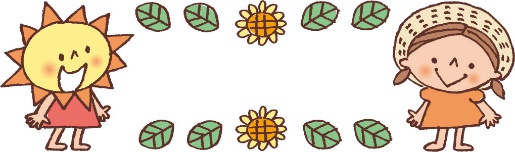 木陰に入ると日差しが和らぎ、気持ちの良い風を感じることができます。　　　　木陰によくいる虫たちは涼しい場所を見つけるのが得意そうです。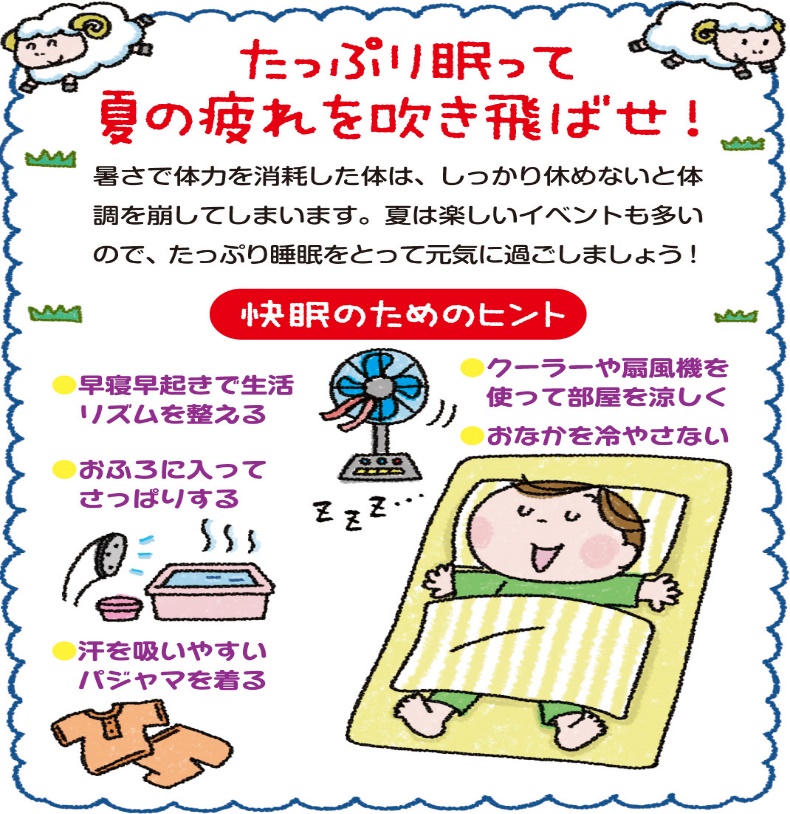 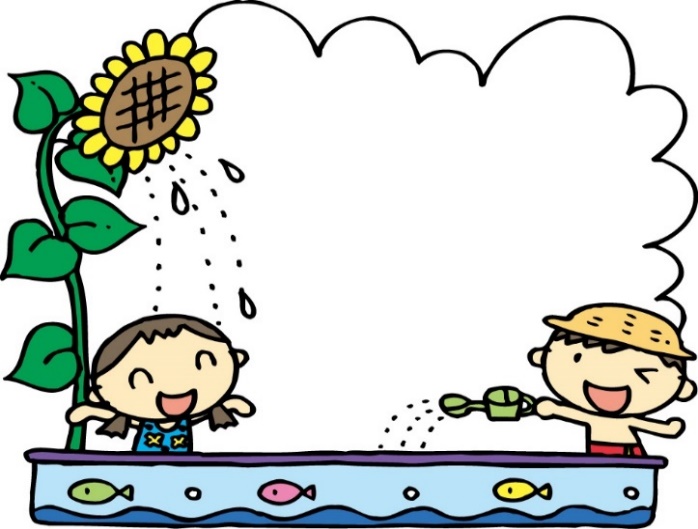 いさぢルームの予定（雨天決行）　　　　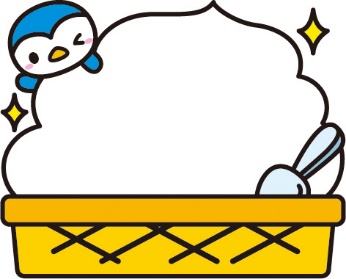 夏祭りについて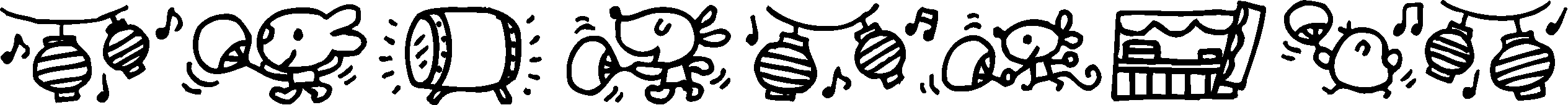 7月１５日（土）は夏祭りです。ゆかた・仁平を着て、保育園に遊びに来てください。当日券を販売していますので、少しのお金と水筒、帽子を持ってきてください。参加をお待ちしています。